Московский Инженерно-Физический Институт(технический университет)кафедра 20РефератТАКТИКА ДЕЙСТВИЙ ТАНКОВЫХ ПОДРАЗДЕЛЕНИЙ ИНОСТРАННЫХ АРМИЙ В ЛОКАЛЬНЫХ КОНФЛИКТАХВыполнил студент Тинчурин В.С. (К7-04)г.Москва, 1995г.Оглавление:1. Введение.................................................................. 32. Основная часть......................................................... 4     Вопрос 1: Арабо-израильские войны....................... 4     Вопрос 2: Ирано-иракская война............................. 8     Вопрос 3: Действия в зоне Персидского залива......103. Заключение................................................................134. Список литературы.....................................................14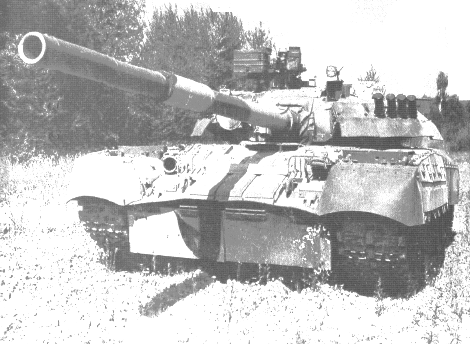 1. ВведениеВ последнее время в средствах массовой информации нередко встречаются утверждения, что танки как система вооружения изжили себя. Как правило, авторы подобных тезисов не утруждают себя доказательствами, в лучшем случае дается общая ссылка на конфликт в Персидском заливе.Тревожит, что иногда необоснованные высказывания о месте и роли танков допускают высокие военные руководители Российской армии, имеющие немалые полномочия по формированию новых войсковых стрyктур.Известно, что верность тех или иных теоретических положений проверяется на практике. За последние десятилетия произошло множество локальных войн и военных конфликтов, в которых танки применялись в большей или меньшей степени. Накоплен опыт их боевого использования в различных условиях. С точки зрения его изучения интерес вызывают арабо-израильские войны, ирано-иракская война и боевые действия в зоне Персидского залива.2. Основная частьАрабо-израильские войныВторая арабо-израильская война началась 29 октября 1956 года, когда Англия, Франция и Израиль начали боевые действия против Египта. Израильские войска предприняли наступление на суэцком и исмаильском направлениях, а англо-французский флот установил военно-морскую блокаду Египта. Для действий английских, французских, израильских войск было характерно использование в первых эшелонах бронетанковых подразделений и частей. В целом применение танков (всего их насчитывалось около 600 единиц) было весьма эффективным.Но война выявила и некоторые новые явления в ходе боевых действий. Появление дальнобойных управляемых противотанковых ракет и насыщение войск противотанковыми средствами ближнего боя продемонстрировали новые возможности организации противотанковой обороны. Это породило иллюзию легкости борьбы с танками. Получила распространение идея о нецелесообразности создания для танка мощной броневой защиты, поскольку всегда можно сделать кумулятивный заряд, пробивающий любую броню. Поэтому повышение защищенности танков, как и других боевых бронированных машин, якобы следует искать на пути увеличения их подвижности, в том числе за счет снижения боевой массы. Такая точка зрения оказала влияние даже на страны, имеющие громадный опыт танкостроения. Типичным примером является ФРГ, где основной боевой танк "Леопард-1" при массе 40 тонн имел очень высокие показатели подвижности и относительно легкое бронирование.В июне 1967 года началась третья арабо-израильская война. К ее началу в составе израильских вооруженных сил насчитывалось около 1100 танков. На вооружении состояли частично модернизированные американские танки "Шерман" М4, М48, английские "Центурион" Мк5 и Мк7, а также французские легкие танки АМХ-13.Египетские вооруженные силы включали около 1200 танков. Большая их часть находилась на Синайском полуострове. В состав вооруженных сил Сирии и Иордании входило примерно 75О танков. Превосходство в силах было в пользу трех арабских государств по личному составу почти вдвое, по артиллерии - в 2,5 раза, по танкам - в 1,7, по самолетам - в 1,4 раза. В техническом отношении войска Египта и Сирии не уступали израильским, а по танкам превосходили их, поскольку были вооружены главным образом машинами советского производства Т-54, Т-55, Но по подготовке и боеспособности они были слабее.Военные действия начались 5 июня 1967 года. Уже в первый день войны израильские ВВС уничтожили около 270 самолетов арабских стран и завоевали господство в воздухе, что наложило свой отпечаток на действия наземных войск.Последние носили высокоманевренный характер. Танковые части, в зависимости от складывающейся обстановки, применялись и для прорыва обороны, и для развития успеха.Так, на Египетском фронте Центральная группа израильских войск в первый день войны встретила упорное сопротивление 2-й египетской мотопехотной дивизии и не смогла прорвать ее оборону с ходу. В бой были введены две бронетанковые бригады, которые ночью обошли дивизию с флангов. Одновременно в ее тыл был высажен вертолетный десант. К утру 6 июня израильские войска продвинулись на этом участке на глубину до 25 километров.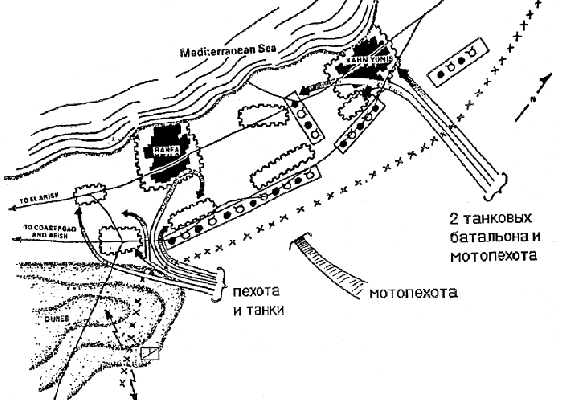 Характерным примером использования танковых частей для развития успеха является наступление Северной группы израильских войск на приморском направлении. Главный удар наносился частями левого фланга в тридцатикилометровый промежуток между 7-й и 2-й мотопехотными египетскими дивизиями, вспомогательный - в стык между 20-й пехотной и 7-й мотопехотной дивизиями. К вечеру группе удалось в районе Хан-Юнис прорваться на побережье Средиземного моря и отрезать 20-ю пехотную дивизию, а 7-ю дивизию с обоих флангов обойти. При этом две бронетанковые бригады развили наступление вдоль побережья и к исходу 6 июня окружили египетскую пехотную бригаду.Итоги войны свидетельствуют о серьезном поражении арабских стран. Они потеряли 68,5 тыс. кв. км территории, 40 тыс. человек убитыми, 900 танков и 360 боевых самолетов. Потери израильской стороны составили около тысячи человек убитыми, 200 танков и 100 боевых самолетов. О невысокой боевой выучке и моральной стойкости арабских войск говорит тот факт, что из 700 египетских танков, захваченных израильтянами на Синайском полуострове, около 300 оказалось в полной исправности или с незначительными повреждениями.Танкам (их насчитывалось не менее 3000 единиц) и бронетанковым войскам отводилась важная роль в ведении наземных боевых действий. В израильской армии командиры частей и соединений стремились к комплексному использованию своих танковых и пехотных подразделений, обеспечивая им надежную артиллерийскую и авиационную поддержку.Одним из уроков войны явилась тенденция значительного повышения возможностей  авиации по борьбе с малоразмерными (точечными) наземными целями, в том числе с боевыми бронированными машинами. В ходе войны не получила поддержки и развития идея перехода бронетанковых войск на более легкие и мобильные машины. Опыт показал обратное: высокая подвижность танков на поле боя не должна противопоставляться их броневой защите. В составе израильских войск были легкие танки АМХ-13 французского производства с максимальной скоростью б5 км/ч и английские, значительно менее скоростные, но сильнее бронированные танки "Центурион" (максимальная скорость - 34,6 км/ч). Последние на поле боя были более подвижными, поскольку маневр легких танков заканчивался за первым же искусственным или естественным укрытием, до которого удавалось добраться под огнем противника.В четвертой арабо-израильской войне (1973 год) танкам и бронетанковым войскам отводилась весьма важная роль. К ее началу в составе вооруженных сил Израиля насчитывалось 1700 танков. В сухопутных войсках из 33 бригад десять были бронетанковыми, много танков имелось в механизированных и мотопехотных бригадах.На Синайском полуострове, Западном берегу реки Иордан и на Голанских высотах была построена глубокоэшелонированная оборона, Плотность противотанковых средств на первой позиции составляла 10-12 танков и 4-5 противотанковых орудий на один километр фронта.В вооруженных силах Египта после мобилизации стало 2200 танков, а в сирийских - 1350.Наступление сирийских и египетских войск началось одновременно 6 октября. На сирийском фронте три пехотные дивизии и несколько бригад атаковали сильно укрепленные израильские позиции на Голанских высотах и к утру 7 октября продвинулись севернее и южнее Эль-Кунейтры на 4-8 километров. Но с подходом резервов израильским войскам удалось приостановить наступление. Для наращивания силы удара сирийское командование ввело в бой в районе Кафр-Нафах танковую дивизию. Израильское командование в свою очередь выдвинуло в этот район свежую танковую бригаду, которая оказала сирийцам упорное сопротивление и не позволила им развить успех. Таким образом, уже в первые дни войны танковые подразделения и части применялись и для прорыва обороны, и для ее укрепления.После наращивания сил израильские войска перешли в контрнаступление и к середине дня 10 октября вышли на линию перемирия по всему фронту. На направлении главного удара израильтяне использовали бронетанковые бригады. Их дальнейшее продвижение было остановлено после подхода иракской танковой дивизии и иорданской бронетанковой бригады.На египетском фронте к исходу 6 октября пехотные дивизии форсировали Суэцкий канал, сломили сопротивление израильтян и овладели опорными пунктами первой позиции, а 8 октября захватили два армейских плацдарма глубиной до 10-12 километров каждый. В течение 9-13 октября они закреплялись на достигнутых рубежах. Одновременно шла переброска вторых эшелонов и резервов. Предпринятая 14 октября попытка дальнейшего наступления частью сил успеха не имела. Продвинувшись на 6-10 километров, они встретили упорное сопротивление. Оказалось, что им противостояло почти 200 окопанных танков, артиллерия и ПТРК.15 октября израильские войска (18 бригад, из них 9 бронетанковых) при массированной поддержке авиации перешли в контрнаступление, нанося главный удар на исмаильском направлении. 16 октября израильским войскам удалось потеснить правофланговую бригаду египетской 2-й армии и прорваться к Большому Горькому озеру в районе станции Хамса. При этом отряд из семи плавающих танков и восьми бронетранспортеров с пехотой переправился на западный берег озера и захватил плацдарм в районе станции Убу-Султан. В следующую ночь были переброшены бронетанковые и мотопехотные бригады. Общее число танков достигло 200 единиц.Утром 19 октября войска, находящиеся на плацдарме, перешли в решительное наступление. Его особенностью стало широкое применение танков мелкими группами (до роты с мотопехотой и ПТУР на БТР). Действуя на широком фронте, они находили слабые места в обороне египетских войск и прорывались им в тыл. К исходу 20 октября на плацдарме находилось уже пять израильских бригад (три бронетанковые и две механизированные), которые за сутки расширили его до 30 километров по фронту и 20 в глубину.Таким образом, перелом в ходе войны, успехи израильской армии на заключительном ее этапе в значительной степени были достигнуты благодаря рациональному применению танков и танковых войск, умению использовать их подвижность, защищенность и огневую мощь.В любом варианте на основные танки возлагалось выполнение главных боевых задач. В наступательном бою танковые подразделения и части использовались массированно на направлении главного удара. Большое внимание уделялось организации взаимодействия танков и мотопехоты, действующей на БТР. Последняя обычно следовала непосредственно за танками или за флангом их боевого порядка. При этом считалось, что мотопехота должна оставаться на машинах как можно дольше.В обороне бронетанковые силы израильской армии использовались в составе подвижного резерва для проведения контратак из глубины по прорвавшимся войскам противника. Однако, в зависимости от складывающейся обстановки, они могли удерживать оборонительные позиции в составе первых эшелонов войск.Ирано-иракская война(1930 - 1983 годы)Обе стороны ставили перед собой задачу решительного разгрома противника, а боевые действия носили широкомасштабный и бескомпромиссный характер.С сентября по декабрь 1980 года осуществлялось наступление иракских войск на фронте протяженностью до 700 километров. В период с декабря 1980 по сентябрь 1981 года установилось примерное равновесие, а в сентябре 1981 - июле 1982 года военная инициатива практически перешла к Ирану, вернувшему себе все потерянные в начале войны районы и перенесшему боевые действия на территорию Ирака. В апреле 1988 года Ирак провел решительное наступление на юго-востоке страны (полуостров Фао), в результате чего освободил оккупированную территорию, что и подтолкнуло Иран к переговорам о перемирии.В целом обеим сторонам были свойственны шаблонные прямолинейные действия, слабое использование маневра силами и средствами. Лишь в конце войны иракская армия продемонстрировала способность вести достаточно организованные, решительные и мобильные действия.На первом этапе Ирак нанес удар силами четырех бронетанковых дивизий (около 45 тыс. человек). При этом был допущен серьезный просчет - захват бронетанковыми частями крупных городов, что привело к значительным потерям в танках. Тактические проблемы усугублялись отсутствием взаимодействия между иракскими армией, ВВС и ВМФ.В ходе иранского контрнаступления (1981 год) произошло несколько крупных танковых сражений. Наиболее известным является бой в долине Хархе вблизи города Сусенгерда. В январе 1981 года усиленная 16-я танковая дивизия Ирана (300 английских танков "Чифтен" и американских М60) при поддержке 55-й парашютной бригады готовила контратаку вблизи Сусенгерда (Иран) с целью освободить дорогу на Ахваз и снять иракскую осаду с города Абадан. Из-за начавшегося сезона дождей пути выдвижения иранских войск представляли собой море грязи, затруднявшее осуществление маневра и снабжение войск. Иракское командование предугадало намерения противника и выдвинуло навстречу ему танковую дивизию (300 танков Т-62).5 января разведывательные вертолеты Ирака обнаружили движение трех танковых колонн и следовавшей за ними парашютной бригады. Командир иракской дивизии быстро сосредоточил все силы у деревни Ахмет-Абад на равнине Хархе. 6 января передовая иранская танковая бригада вышла к иракским позициям. Считая, что перед ними лишь небольшое прикрытие, иранские танки атаковали с ходу. Иракские подразделения тут же отошли, в результате чего первая иранская бригада оказалась в подготовленном огневом мешке и была атакована с флангов. Потери иранцев составили более ста танков.Вторая и третья бригады, действуя разобщенно и без поддержки пехоты, попали в ловушку позже, 7 и 8 января. К этому времени поле боя превратилось в сплошную трясину, а противники сблизились настолько, что авиация не могла оказать им поддержки. Иранские войска, сознавая рискованность своего положения, были вынуждены отступить. Ирак объявил, что уничтожил или захватил 214 иранских танков, Иран же признал потерю только 88 машин.На всех этапах войны главной ударной силой воюющих сторон являлись бронетанковые войска, однако зачастую они применялись разрозненно, без должного усиления и обеспечения. В наступлении танки порой действовали без сопровождения пехоты, что увеличивало их потери от ручных противотанковых гранатометов.Боевые действия в зоне Персидского залива(17 января - 28 февраля 1991 года)Вторжение Ирака 2 августа 199О года в независимое государство Кувейт вызвало возмущение мирового сообщества. Отказ Хусейна выполнить требование ООН об освобождении Кувейта привел к формированию блока государств, готовых задействовать свои вооруженные силы для изгнания оккупантов. Широкомасштабная операция по стратегическому развертыванию многонациональных сил (МНС) в зоне Персидского залива, получившая название "Щит пустыни", начала реализовываться в конце августа. В ее ходе из США и стран Западной Европы в зону конфликта за 4,5 месяца была переброшена группировка войск, насчитывающая более 400 тысяч человек с соответствующим вооружением, военной техникой и запасами материально-технических средств. Практически вся бронетехника перебазировалась на транспортных судах, зафрахтованных у частных и государственных компаний.К середине января друг другу противостояли мощные группировки войск (каждая существенно превышала полмиллиона человек), насыщенные самым современным вооружением, многие виды которого никогда прежде не использовались. Сведения о количестве танков противоречивы, но самые приближенные подсчеты показывают, что каждая из сторон имела около 4 тыс. боевых машин.17 января 1991 года командование МНС начало воздушную наступательную операцию под кодовым названием "Буря в пустыне". За 43 дня авиация МНС использовала 88500 тонн авиационных боеприпасов, из которых 6520 тонн - управляемых авиационных бомб (УАБ). Около 90 процентов УАБ попало в предназначенные цели. В отдельные дни МНС совершали до 3000 боевых вылетов.Для поражения танков использовались управляемые и неуправляемые бомбы и кассеты, управляемые ракеты, автоматические пушки. В условиях слабой ПВО танковые подразделения несли большие потери. ВВС США проверили в боевых условиях тактику нанесения ночных ударов с воздуха специально созданными группами самолетов, оснащенных усовершенствованными бортовыми тепловизионными системами.Иракская армия широко применяла специальные меры защиты. Задолго до начала конфликта были приобретены сотни гектаров маскировочных сетей. Эффективно использовались тысячи макетов танков и БМП, изготовленных из формованного стеклопластика, а также надувных.Танковые подразделения МНС широко использовались за 3-4 дня до начала общего наступления для разведки, а также введения противника в заблуждение относительно направления главного удара. Специально сформированным группам (как правило, на основе танкового или мотопехотного подразделения) ставилась задача, не ввязываясь в серьезные бои, имитировать наступление на отдельных участках. Их действия поддерживали 2-3 дивизиона артиллерии, тактическая и армейская авиация. Отсутствие сплошной линии фронта позволило командованию МНС применять маневренные группы с включением в их состав разведывательных подразделений и вертолетов огневой поддержки.Характерным примером комплексного применения сил и средств сухопутных войск, в том числе бронетанковых, явилась наступательная операция "Меч пустыни". Ее замысел предусматривал нанесение ударов в трех направлениях: фронтального - по иракской обороне на границе Кувейта с Саудовской Аравией; на северо-восток - вдоль границы с Кувейтом; с запада - на восток в глубину обороны Ирака.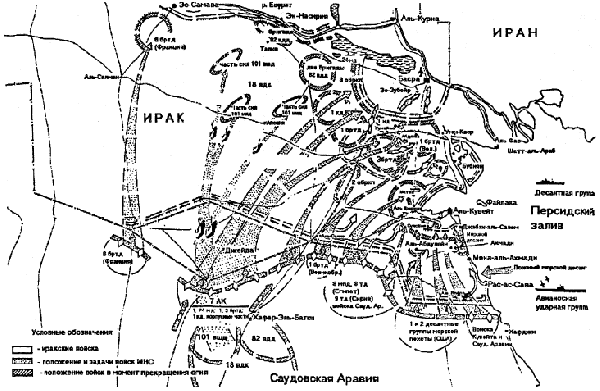 Массированное применение танков имело место на центральном направлении (главный удар - на Басру, где размещалось командование южной группы войск Ирака). Утром 24 февраля американская 1-я механизированная дивизия прорвала иракскую оборону. Во второй половине дня для развития успеха в прорыв ввели четыре бронетанковые дивизии - 1-ю и 3-ю США, 1-ю Великобритании, 6-ю французскую. На вооружении американских дивизий находились танки М1А1 "Абрамс", английской - "Челленджер", французской - АМХ-30В2,Англичане развивали наступление в восточном, а американцы - в северо-восточном направлении. Французы наступали на левом фланге, Пользуясь существенным преимуществом в дальности обнаружения целей в условиях ограниченной видимости (его обеспечило использование тепловизионных прицелов), в ночном бою с 25 на 26 февраля танкисты МНС нанесли тяжелые потери иракским войскам. К исходу 26 февраля танковая дивизия "Тавалкана" республиканской гвардии была разгромлена. По словам очевидцев, это был 42-часовой тяжелый танковый бой под дождем и в песчаную бурю.3. ЗаключениеТаким образом, в современных операциях, как и прежде, танковые войска играют решающую роль. Без их участия не имеют логического продолжения и успешного завершения самые великолепные действия авиации, флота, ракетных войск и т.д. Только танки в тесном взаимодействии с пехотой и другими родами войск способны обеспечить окончательный разгром противника, достижение целей войны (если эти цели решительны).Внедрение достижений современной технологии в танкостроение позволит танкам в обозримом будущем сохранить роль одного из ведущих боевых средств в системе вооружения сухопутных войск.4.Список литературы:Генерал-майор А.Гушев, полковник Е.Сергеев,”Военно-технические аспекты войны в зоне Персидского залива”, Москва, ”Зарубежное военное обозрение”, 1991г. №7.Полковник А.Егоров,  ”Бронетанковая дивизия США в наступлении”, Москва, ”Зарубежное военное обозрение”, 1991г. №7.Полковник Б.Сафонов, ”Танки в локальных войнах”, Москва, ”Военный вестник”, 1992г. №9.